Clock:Fouls:Violations:Information: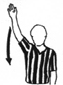 Start Clock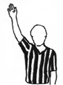 Stop Clock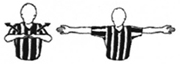 60 Sec Timeout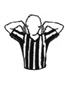 30 Sec Timeout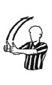 Stop Clock for Jump/Held Ball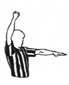 Stop Clock For Foul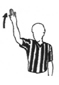 Stop Clock For Substitution 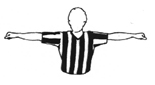 Double Foul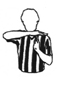 Technical Foul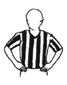 Blocking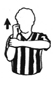 Holding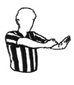 Hand Check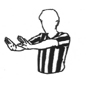 Pushing/Charging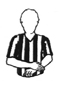 Illegal Hand Use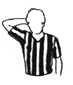 Player Control Foul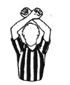 Intentional Foul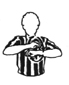 Traveling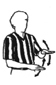 Illegal Dribble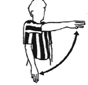 3 Sec Violation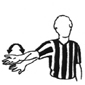 Palming the Ball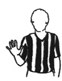 5 Sec Violation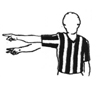 Point Scored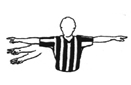 Bonus Free Throws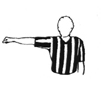 Lane Violation By Defensive Team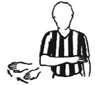 Visible Count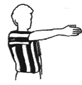 Directional Signal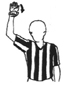 Goal Counts